      18 января с  участниками социально - гуманитарного направления «Школьный медиацентр» был проведен мастер-класс  на тему «Создание видеофайлов для видеосюжетов». Ребята вспомнили, что такое видеоролики, для чего они нужны, в каких программах их можно создавать. Вместе с руководителем – педагогом дополнительного образования Артемовой Е.В. проговорили, с чего же начать, что главное при создании видеоролика, повторили основные  этапы монтажа.  Савинова Арина рассказала о видах видеороликов, привела небольшие видеофрагменты для примера. А Хохлова Алина являлась членом фокус – группы: на протяжении всего мероприятия снимала видеофрагменты и затем смонтировала небольшой видеосюжет.     Конечным продуктом проведенного  мастер-класса  стало создание видеороликов на разные темы, которые в конце мастер - класса были продемонстрированы. Гости мероприятия поделились своим мнением о данных видеосюжетах.     Ребята и присутствующие педагоги  остались очень довольны получившимся результатом. 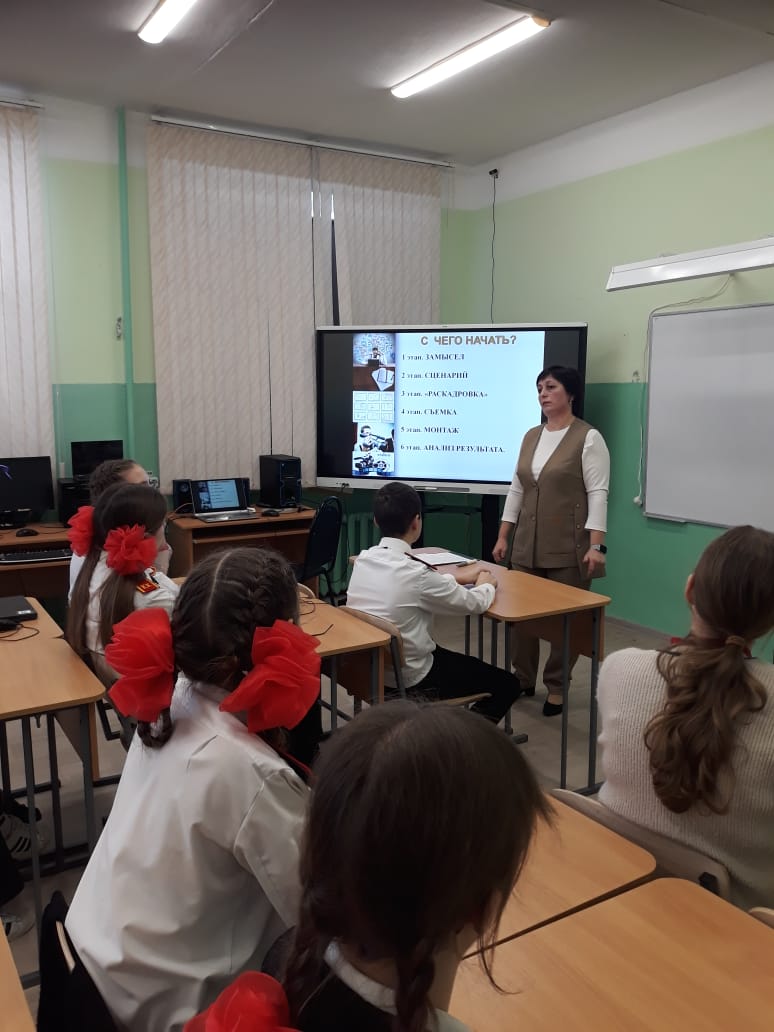 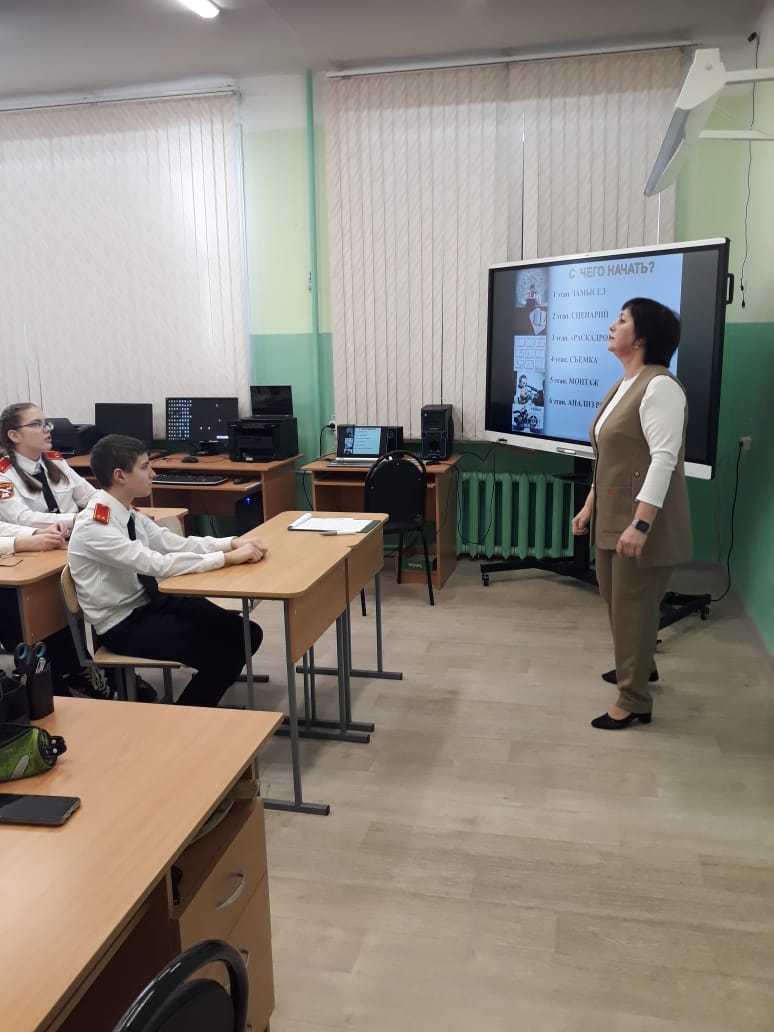 